國立苗栗高商111學年度第一學期職涯探索職訓局新型態職涯探索知能活動活動手冊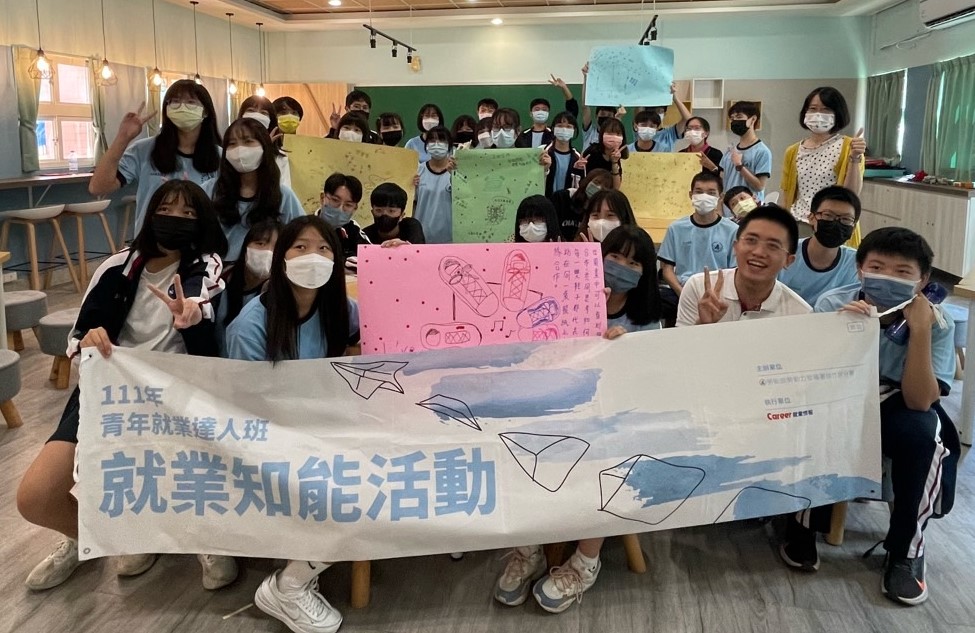 ◎時間：111年10月12日(星期六) 9：00 ~ 12：00◎地點：立人樓二樓互動協作教室國立苗栗高級商業職業學校111學年度第一學期職訓局 新型態職涯探索知能活動◎時間：111年10月12日(星期三) 9：00 ~ 12：00◎地點：互動協作教室國立苗栗高級商業職業學校111學年度第一學期職訓局 新型態職涯探索知能活動◎時間：111年10月12日(星期三) 9：00 ~ 12：00◎地點：互動協作教室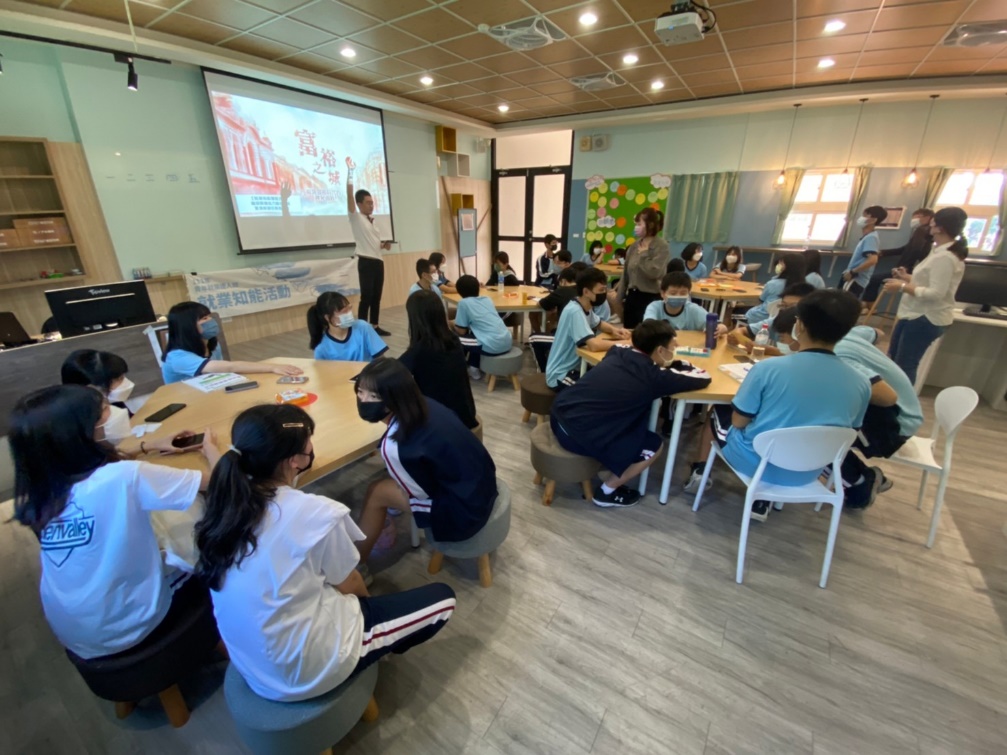 講師分享富裕之路活動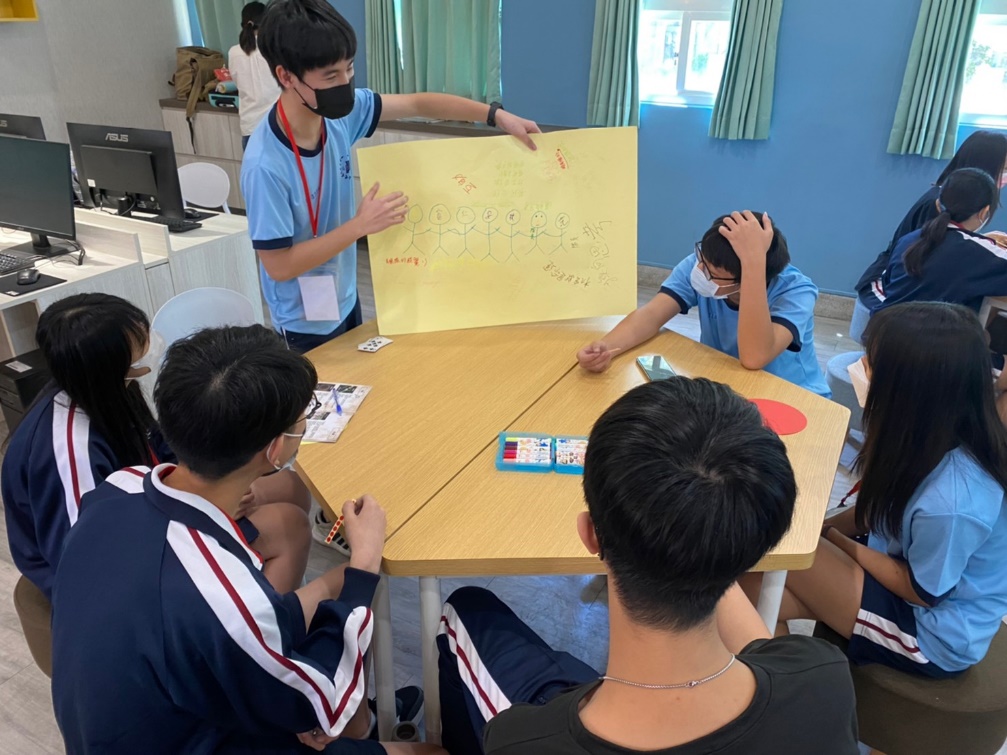 同學分組討論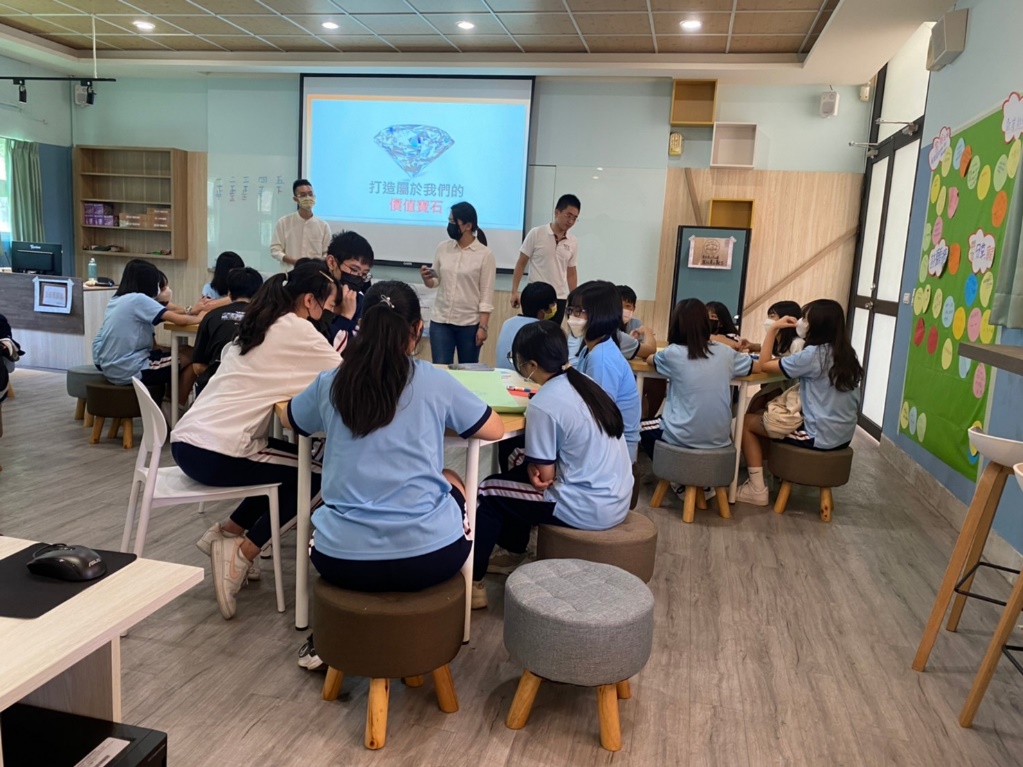 講師說明打造屬於我們的價值寶石活動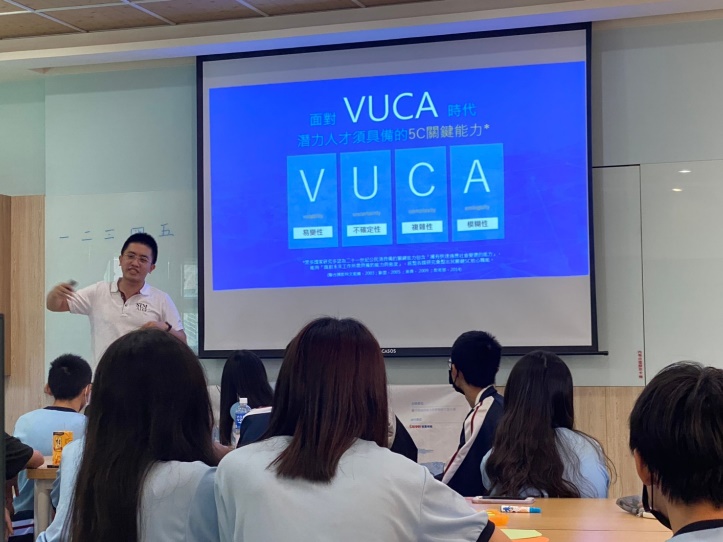 講師介紹VUCA